GLENCOE CITY COUNCIL MEETING MINUTES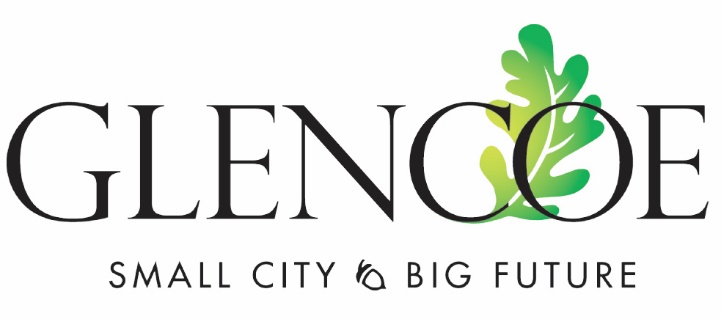 December 5, 2022 – 7:00pmCity Center BallroomAttendees:  Ryan Voss, Sue Olson, Allen Robeck, Cory Neid, Paul LemkeAbsent:  Arnold BrinkmannCity Staff:  City Administrator Mark Larson, Finance Director Todd Trippel, City Attorney Mark Ostlund, Public Works Director Mark Lemen, Deputy City Clerk Kelly Hayes, Police Chief Tony PadillaOthers:  Rich Glennie, Luz Duvall, Mark Hueser, Eddie GouldPLEDGE OF ALLEGIANCE AND MOMENT OF SILENCEMeeting was called to order by Mayor Voss at 7:00pm with all members present except Arnold Brinkmann.CONSENT AGENDAApprove Minutes of November 21, 2022Approve Minutes of November 28, 2022Motion:  Lemke, seconded by Neid to approve the consent agenda.  Vote 3 – 1 with Robeck against, motion carries.PUBLIC COMMENT (agenda items only) - NONEPUBLIC HEARINGS The Mayor opened the public hearing at 7:02pm.  City Attorney Ostlund reviewed the proposed changes of Ordinances 618, 619, 620.  There was no public comment.Motion:  Neid, seconded by Olson to close the public hearing to close the public hearing at 7:18pm.  All in favor, motion carried.City Charter Amendment regarding Commission Membership – Ordinance Number 618Motion:  Neid, seconded by Olson to approve Ordinance 618 regarding Light and Power Commission membership (allowing one commission member that lives outside of city limits but within the Glencoe Light and Power service area).  Vote 3 – 1 with Robeck against, motion carries.Short Term Rental - Ordinance Number 619Motion:  Neid, seconded by Lemke to approve Ordinance 619 as written.  Vote 0 for the motion, Lemke and Neid vote no, Olson and Robeck abstain.  Attorney Ostlund noted that a council person can only abstain if the item in questionOccupancy Regulations – Ordinance Number 620 2023 Truth in Taxation Public Hearing – Resolution 2022-30 – 7:15 PMPresentation of 2023 General Fund Budget, Capital Plans and 2023 Levy2023 Non-Union Compensation and Health InsuranceBIDS AND QUOTES – NONE SCHEDULEDREQUESTS TO BE HEARDUpdate on BIT 49 – City Attorney Mark Ostlund Sound Study ProposalBuilding Inspection Contract Renewal – MNSPECTResolution 2022-029 – Municipal State Aid Street Funds Advance for Armstrong Avenue Debt Service – City AdministratorITEMS FOR DISCUSSION 2022 Airport Terminal Project Status December 12 - City Council Workshop 5:00 PM at City CenterSEH Project Presentation and UpdateCity/County Jurisdictional Agreement with McLeod CountyAirport Funding update Board and Commission member openings for 2023 Organizational meeting ROUTINE BUSINESSProject UpdatesEconomic DevelopmentPublic InputReportsCity BillsClose Meeting to Discuss Police Union NegotiationsADJOURNMENT___________________________________________		___________________________________________Ryan Voss, Mayor					Mark Larson, City Administrator